Муниципальное автономное образовательное учреждение «Средняя образовательная школа №1» г. Перми«НЕ ХОЧУ УЧИТЬСЯ!»Подготовила: педагог-психолог  Е. Н. Мошева1) не было ли ссоры одноклассниками;2) не возникало ли конфликта с кем-либо из педагогов.Хотя не исключено, что причина резкого снижения интереса к учебе лежит вне школы – это тоже необходимо прояснить. Однако здесь важно быть тактичным и деликатным. Прямые вопросы типа: «С кем ты поссорился? Ну-ка расскажи!» нежелательны – так как любая ссора и без того болезненна для ребенка, и рассказать о ней непросто. Здесь лучше выждать момент, когда ребёнок  больше «расположен» к такому рассказу. В беседе не оценивайте его действий и не давайте советов. Просто посочувствуйте ему.В-третьих, снижение учебной мотивации наверняка распространяется не на все учебные предметы.Какой предмет вызывает особенно неприятные чувства? Почему? Из-за чего? Какой предмет нравится? Почему? Возможно, что этот предмет когда-то нравился (а может быть, и продолжает нравиться) вам. Попробуйте изучать вместе, причем для начала лучше использовать игровую мотивацию — вместе рисуйте, придумывайте – используйте любую игру. Чем больше смеха и удовольствия (особенно для вас) – тем лучше для ребенка. Возможно, через какое-то время вы, к своему удивлению, увлечетесь… Ваша увлеченность и желание – залог успеха. Кстати, ничто не делает семью такой дружной, как совместные занятия, приносящие удовольствие.А что делать, если учебный материал сильно запущен, и эта пресловутая учебная мотивация отсутствует уже давно? Эта ситуация сложнее – восстанавливать всегда труднее, чем строить с нуля. Горы учебного материала, который предстоит заново освоить, слишком велики, а репетиторы дороги. Делайте ставку на вновь изучаемые предметы и «легкие» (технология, ИЗО) предметы. И помните – необходимо ваше НЕПОСРЕДСТВЕННОЕ, живое участие. Без ВАС ребенок, с запущенным учебным материалом, вряд ли начнет учиться сам.Сходите в школу, поговорите с преподавателем, классным руководителем. Педагог, возможно, не только увидит у ребенка способности (например, в математике), но, скорее всего, охотно его поддержит – даст задание подготовить интересный доклад, презентацию, а это отличный стимул развить интерес к предмету и не только. Также — это возможность почувствовать себя знающим, оцененным, нужным, умным, компетентным, т.е. повысить самооценку. Ребенок с таким ощущением, безусловно, хочет чаще бывать там, где оно, это ощущение, возникает, в данном случае таким местом будет являться школа.Кстати, тестирование показывает, что довольно часто ребёнок, с запущенным учебным материалом, оценивает себя по позиции «ум» (в его понимании сумма знаний) гораздо ниже своих одноклассников, однако по позиции «способности» — выше. Такая самооценка является ресурсной – ваш ребенок правильно видит, что он способный и талантливый. Сложность в том, что ему хочется сразу, без усилий, в мгновение ока стать таким же «умным», т.е. знающим, как и его сверстники. В этой ситуации родитель может: а) вместе с ребенком составить пошаговый план действий (задача – что делаю – какой получаю результат); б) подтягивать только один выбранный ребенком предмет; в) оказывать помощь и контролировать выполнение; г) поощрять каждый, пусть даже незначительный, успех ребенка. Здесь родителю потребуется все его мужество, силы, терпение – конечно, продвижение может быть медленным, также могут быть срывы, неудачи.Главное, не опускайте руки! В вашей жизни бывали и более сложные, запутанные и неоднозначные ситуации, с которыми вы успешно справились. Задайте себе вопросы:1.Как вам это удалось? 2.Какие методы вам тогда помогли? 3.Сколько времени вы на это затратили? Не стоит жалеть времени, ведь всё, что вы вкладываете в детскую душу, воздастся сторицей …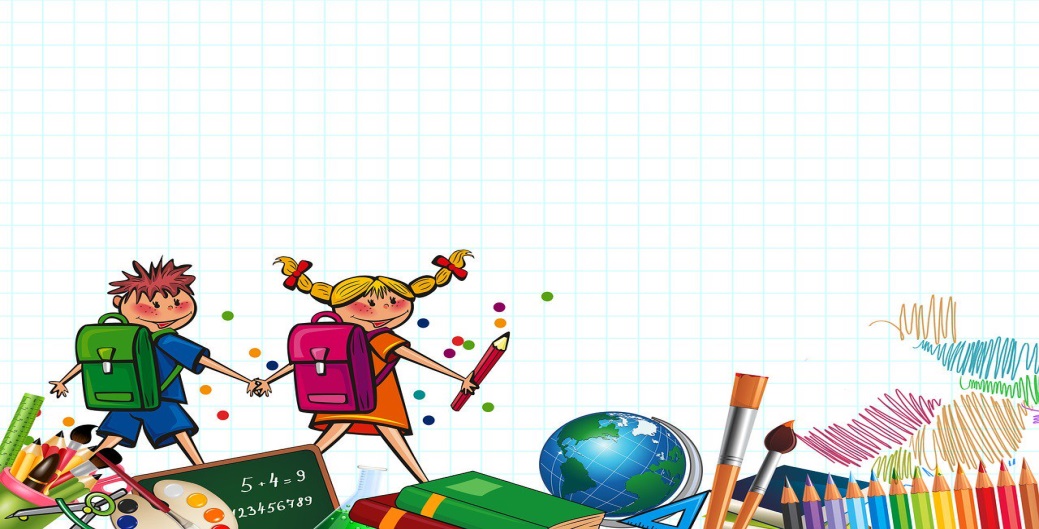 Наверное, вряд ли найдется родитель, перед которым так или иначе не вставал бы  вопрос - Что  делать?Во-первых, следует подумать об этом без лишних эмоций. Наилучшим образом возникшие сложности решаются в спокойном и уравновешенном состоянии. Вы хотите видеть своего ребенка спокойным и уверенным? Здесь все взаимно — ребенку нужен спокойный и уверенный родитель. В первую очередь, родитель, уверенный в успехе своего ребенка.Во-вторых, необходимо задать себе вопрос: почему не хочет?Обратите внимание на следующие два момента: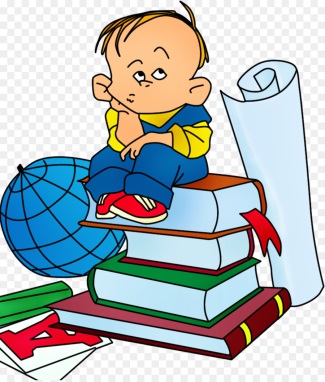 